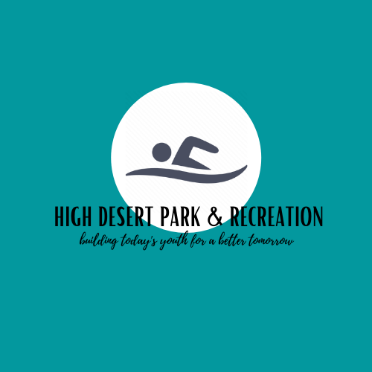 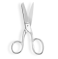 High Desert Volleyball League 2023 Grades 2nd-5thVolleyball League Applications are now being accepted at the High Desert Park and Rec. office. NEW THIS YEAR: SIGN UP ON OUR WEBSITE! Highdesertparkandrec.com Forms may also be mailed to the Park & Rec., P.O. Box 238, Burns, OR  97720. Player fees are $35.00 each if turned in before the deadline. Leagues will be split this year according to the following: Grades 2nd-3rd League (2-3), Grades 4th-5th League (4-5).  Practice will, tentatively, begin the week of Feb 13th, 2023.  Teams will practice twice a week in the evenings.  Games will be played during the week and a jamboree on a Saturday. **Jerseys are now being replaced by t-shirts that player’s get to keep.  Please check what size for your child. Youth sizes.Volunteer Coaches are needed as we have many Volleyball participants.  If you have an interest in volunteering as a coach, or referee, please call the Park & Rec. office, 573-2413.   Deadline to sign up will be Wednesday, February 1st, 2022.  Sign up early to ensure a place on a team.   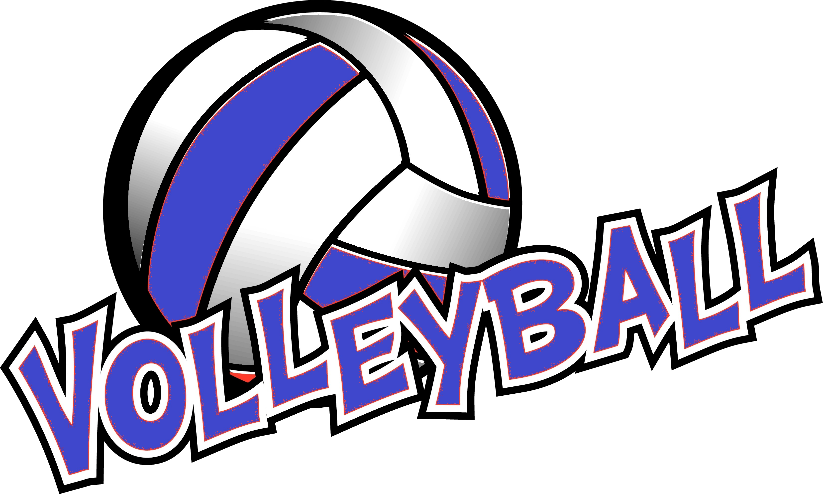 FEE: $35.00Last Name		First Name		Date of Birth	   GradeBoy         Girl                 Email Address: Address (street)				(mailing)City			State		Zip	               Home Phone Person/Address/Phone to notify in an event of an emergencyAnother Person/Address/Phone to notify in an event of an emergencyDoctor/Phone to notify in event of an emergencyYouth Size Team Shirts: XS Small       Small       Medium      Large        XL Large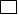 IMPORTANT!!!I agree that I, the registrant, will abide by the rules of High Desert Park & Recreation, its affiliated organizations and sponsors. Recognizing the possibility of physical injury associated with playing a sport, I hereby release, discharge and/or otherwise indemnify the High Desert Park & Recreation, its affiliated organizations and sponsors, their employees, coaches, and associated personnel, including the owners of the fields and facilities utilized for the programs, against any claim by or on behalf of the registrant as a result of the registrant’s participation in the programs and/or being transported to or from the same, which transportation I hereby authorize. Name (please print)			Signature		Date(Parent if registrant is under 18)CONSENT FOR MEDICAL TREATMENT:I hereby give consent for emergency medical care prescribed by a duly licensed Doctor of Medicine or Doctor of Dentistry. This care may be given under whatever conditions are necessary to preserve the life, limb or well-being of the registrant. Signature				Date(Parent if registrant is under 18)Check all that apply that interest you as a parent! Scorekeeper            Head/Asst. CoachReferee 	        Linesman           Other